Medical Terminology	Course No. 14154	Credit: 0.5Pathways and CIP Codes: Health Science Pathway (51.9999) - all strands; Emergency & Fire Management Services (43.0299)Course Description: Directions: The following competencies are required for full approval of this course. Check the appropriate number to indicate the level of competency reached for learner evaluation.RATING SCALE:4.	Exemplary Achievement: Student possesses outstanding knowledge, skills or professional attitude.3.	Proficient Achievement: Student demonstrates good knowledge, skills or professional attitude. Requires limited supervision.2.	Limited Achievement: Student demonstrates fragmented knowledge, skills or professional attitude. Requires close supervision.1.	Inadequate Achievement: Student lacks knowledge, skills or professional attitude.0.	No Instruction/Training: Student has not received instruction or training in this area.Benchmark 1: CompetenciesBenchmark 2: CompetenciesI certify that the student has received training in the areas indicated.Instructor Signature: 	For more information, contact:CTE Pathways Help Desk(785) 296-4908pathwayshelpdesk@ksde.org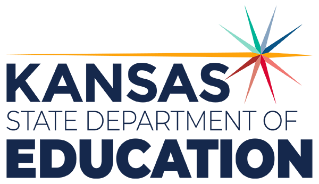 900 S.W. Jackson Street, Suite 102Topeka, Kansas 66612-1212https://www.ksde.orgThe Kansas State Department of Education does not discriminate on the basis of race, color, national origin, sex, disability or age in its programs and activities and provides equal access to any group officially affiliated with the Boy Scouts of America and other designated youth groups. The following person has been designated to handle inquiries regarding the nondiscrimination policies:	KSDE General Counsel, Office of General Counsel, KSDE, Landon State Office Building, 900 S.W. Jackson, Suite 102, Topeka, KS 66612, (785) 296-3201. Student name: Graduation Date:#DESCRIPTIONRATING1.1Identify word parts: root, prefix, suffix 1.2Identify combining vowels and proper combining forms 1.3Use word elements to analyze and determine the meaning of the term 1.4Apply correct pronunciation to medical terms 1.5Demonstrate proper use of rules when changing singular terms into plural forms 1.6Identify word roots and their relationship to specific body systems and/or anatomical structure 1.7Identify common prefixes and suffixes 1.8Demonstrate correct spelling of similarly pronounced terms 1.9Demonstrate what anatomical position is and how it is used to reference the body.  1.10Distinguish between the commonly used anatomical planes and recognize their individual views: Sagittal/Midsagittal Plane; Frontal/Coronal Plane; and Transverse/Horizontal Plane. 1.11Apply directional terms to their locations on the human body: Superior/Inferior; Anterior/Posterior; Medial/Lateral; Distal/Proximal; Superficial/Deep; Ventral/Dorsal; Prone/Supine ; and Unilateral/Bilateral.  1.12Recognize color and number word parts 1.13Use word parts to describe procedures and/or techniques #DESCRIPTIONRATING2.1Interpret and extract information from realistic medical documents.  2.2Apply medical abbreviations to interpreting and writing prescriptions.  2.3Identify pharmacological symbols.  2.4Identify medical symbols 